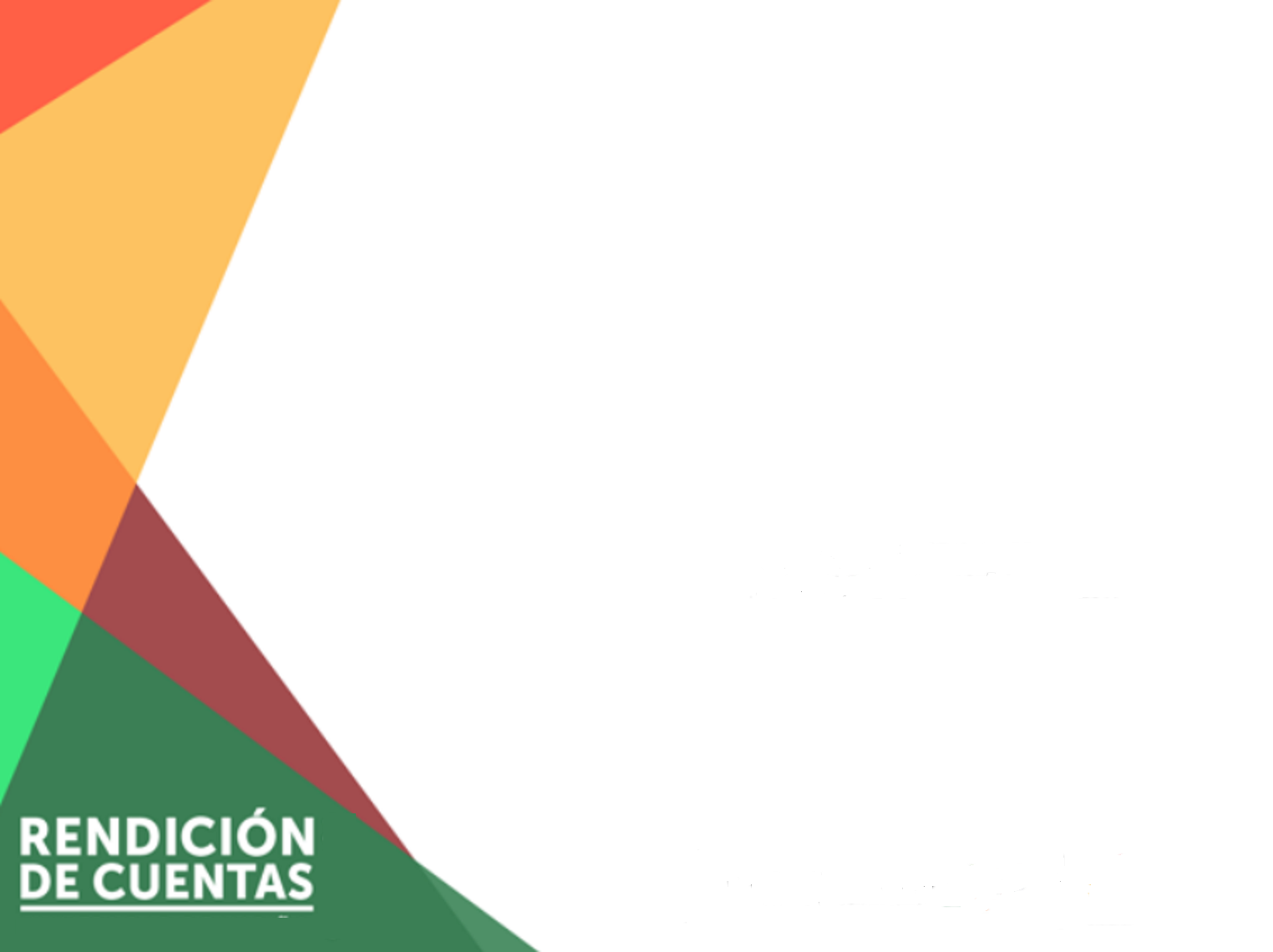 INSTITUCION            EDUCATIVA LA RADA		INFORME DE GESTION DE RENDICION DE CUENTAS2018INSTITUCION EDUCATIVA LA RADA 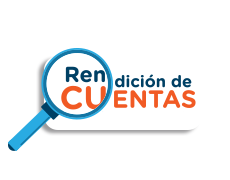 ENTIDAD TERRITORIAL: CórdobaMUNICIPIO: MoñitosDIRECCION: Corregimiento La rada MODALIDAD: AcadémicaNATURALEZA: Oficial CALENDARIO: A JORNADA: MañanaCARÁCTER: Mixto RESOLUCION DE APROBACION: Resolución 360 de julio 28 de 2011NIVELES: Preescolar, básica primaria y básica secundariaEMAIL:ee_22350000027801@hotmail.comREFERENTES PARA LA RENDICION DE CUENTAS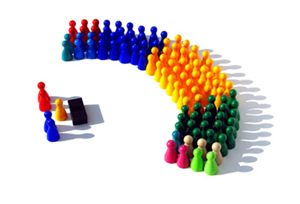 Principios constitucionales: transparencia, responsabilidad, eficacia, eficiencia e imparcialidad y participación ciudadana en el manejo de los recursos públicos y los proyectos presentados.  Documentos de política: Plan Nacional de Desarrollo, Plan de Desarrollo Territorial, Plan Educativo Institucional, Plan de Mejoramiento Institucional.  Marco Legal: Constitución Política, Ley 115 de 1994, Ley 715 de 2001, la Ley 489 de 1998 y la Ley 1474 de 2011, Decreto 4791 de 2008, Decreto 1860 de 1994, Directiva Ministerial No. 26 del 26 de noviembre de 2011.Énfasis de Política Educativa e indicadores sugeridos directiva ministerial 26 de noviembre 21 de 2011LOGROS ALCANZADOSGESTION DIRECTIVAMejoramiento de la planta física de la Institución a través de la intervención de la alcaldía municipal, con la construcción de un aula escolar en la sede de notecebes y el cerramiento en un 70% de la sede principal.Se consolido el gobierno escolar con todas sus instancias de participación como: Consejo directivo, consejo académico, consejo de estudiantes, consejo de padres de familia, personero estudiantil, comité de convivencia escolar y contralor estudiantil con su grupo de apoyo.LOGROS ALCANZADOSGESTION ACADEMICA Reformulación de los planes de área y los planes de aula atendiendo las directrices del Ministerio de Educación en materia de integración de los componentes curriculares.  Implementación del proyecto de lectura y escritura en el área de humanidades, como una forma de desarrollar la lectura crítica en los estudiantes de la institución educativa.Fortalecimiento de las expresiones artísticas de los estudiantes a través de la realización de talleres de Música. (guitarra).LOGROS ALCANZADOSGESTION ADMINISTRATIVA Y FINANCIERA Mejoramiento del cerramiento y restaurante escolar de la sede Nueva Estrella. Acondicionamiento del aula de informática con la instalación de aire acondicionado y mobiliario para generar un mejor ambiente de aprendizaje.LOGROS ALCANZADOSGESTION COMUNITARIA Consolidación de la escuela de padres como mecanismo de integración de la familia en pro de los procesos formativos de sus hijos. Realización de jornadas de embellecimiento a las instalaciones de la institución educativa con el acompañamiento de los padres de familia y comunidad. Integración de estudiantes y padres de familia en el proyecto de fortalecimiento de la convivencia con el acompañamiento del ICBF.INFORME ECONOMICO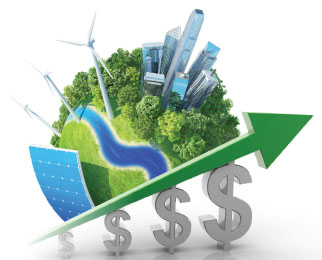 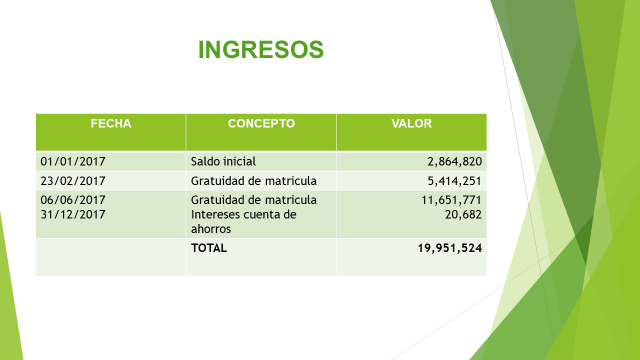 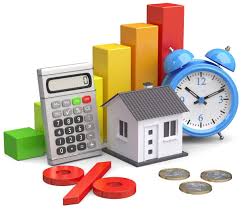 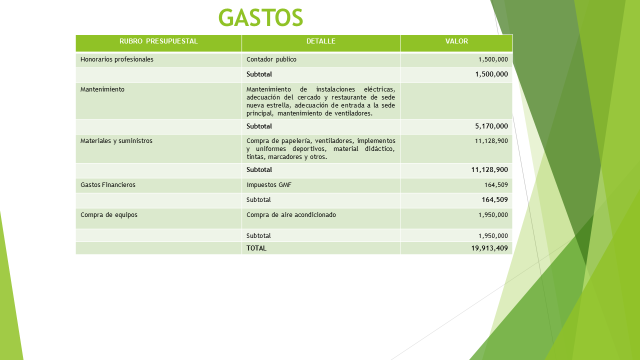 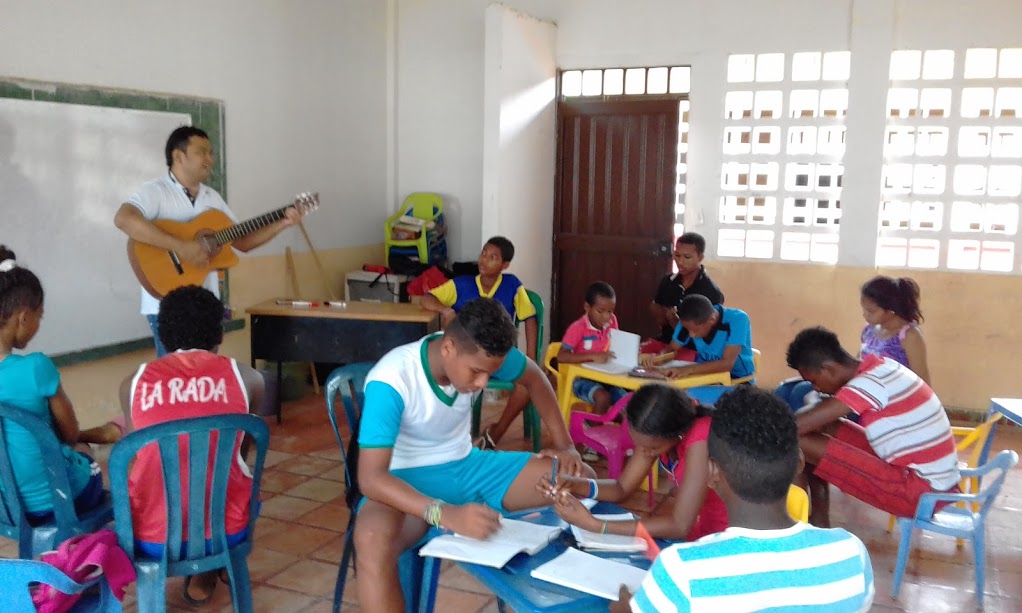 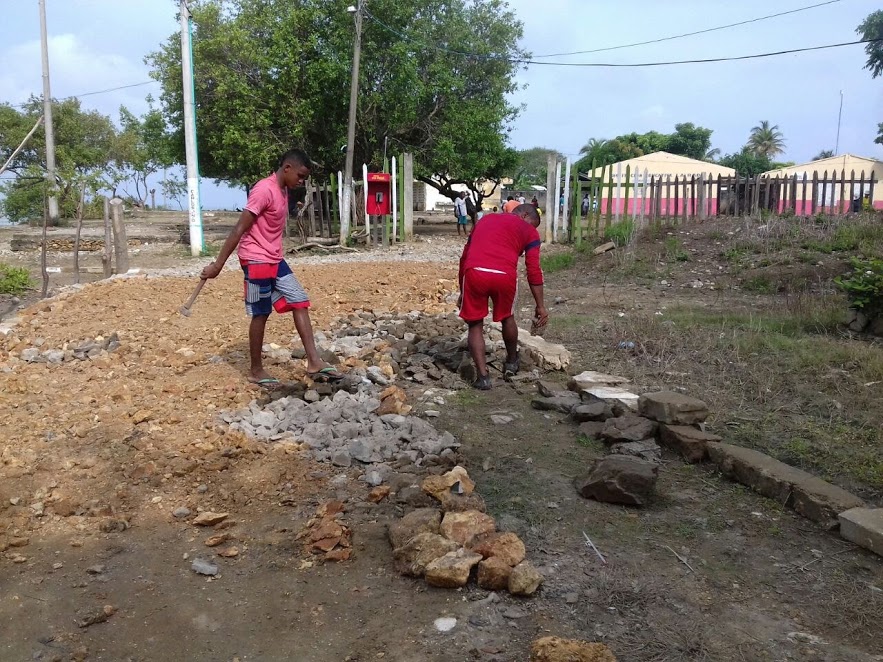 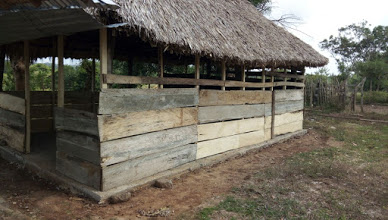 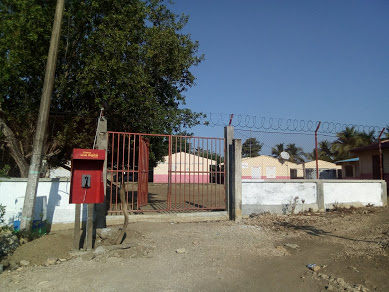 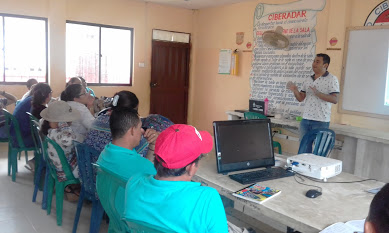 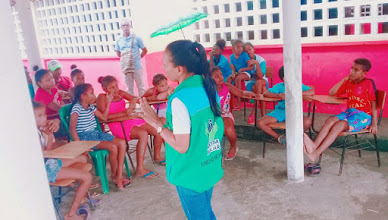 Énfasis de PolíticaEducativaNombre del IndicadorDescriptores de indicadoresForma de cálculo opregunta a responderPeriodicidad para medirindicadoresCierre de brechas calidadPorcentaje de estudiantes beneficiados con gratuidadMide la participación porcentual de estudiantes matriculados en el establecimiento educativo oficial beneficiados con gratuidad.100%SemestralCierre de brechas calidadPorcentaje de estudiantes pertenecientes a poblaciones vulnerables que son beneficiariosde algún programa de permanencia.Estudiantes pertenecientes a Poblaciones vulnerables que son beneficiarios de algún programa de permanencia como los de alimentación y/o transporte entre otros, en los establecimientos educativos Oficiales.100%SemestralCierre de brechas calidadPorcentaje de alumnos con necesidades educativas especiales escolarizados.Mide la participación porcentual de estudiantes con necesidades especiales matriculados en el establecimiento Educativo oficial.0.5%SemestralCierre de brechas calidadTasa de deserción intra anual enPreescolar básica y mediaMide el número de alumnos que una vez se han matriculado en un grado escolar de la Básica o Media, abandonan el estudio antes de finalizar el año lectivo.2,2 %AnualCierre de brechas calidadPorcentaje de Educadores participando en el plan de formación.Mide el porcentaje de educadores que participan en el plan de formación de docentes que busca mejorar Sus Competencias.100%SemestralCierre de brechas calidadPorcentaje de padres de familia que participan en actividades programadas por el establecimiento Educativo.Mide el porcentaje de padres de familia que participan en las actividades programadas por el Establecimiento Educativo.80%SemestralInnovación ypertinenciaNúmero de estudiantes promedio por computador en el establecimiento educativoMide el total de PC, reportados por el establecimiento educativo en relación con la matrícula total por Establecimiento validado por el Ministerio de Educación Nacional através del sistema de información de la Resolución 166. 25.5SemestralInnovación ypertinenciaPorcentaje de matrícula con acceso a internet.Mide el porcentaje de la matrícula conectada a internet en relación con la matrícula total del EE validada por el Ministerio de educación Nacional.35.7%SemestralModelo degestiónPorcentaje de ejecución de los recursos de los Fondos de Servicios educativos por concepto de gasto.100%TrimestralModelo degestiónPorcentaje de cumplimiento del Plan de mejoramiento institucional.90%Semestral